Əmək kitabçasının titul vərəqiƏmək kitabçasına əlavə içliyin titul vərəqi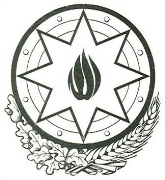 ƏMƏK KİTABÇASIƏMƏK KİTABÇASIƏMƏK KİTABÇASIƏMƏK KİTABÇASIƏMƏK KİTABÇASIƏMƏK KİTABÇASIƏMƏK KİTABÇASI0 0 0 0 0 00 0 0 0 0 0SoyadıSoyadı                 Ağayeva                     Ağayeva                     Ağayeva                     Ağayeva                     Ağayeva                     Ağayeva                     Ağayeva                     Ağayeva                     Ağayeva    Adı                      Aygün                      Aygün                      Aygün                      Aygün                      Aygün                      Aygün                      Aygün                      Aygün                      Aygün                      AygünAtasının adıAtasının adıAtasının adıAtasının adı        Adil qızı        Adil qızı        Adil qızı        Adil qızı        Adil qızı        Adil qızı        Adil qızıDoğulduğu tarixDoğulduğu tarixDoğulduğu tarixDoğulduğu tarixDoğulduğu tarixDoğulduğu tarix25 fevral 1987-ci il      25 fevral 1987-ci il      25 fevral 1987-ci il      25 fevral 1987-ci il      25 fevral 1987-ci il      (gün, ay, il)(gün, ay, il)(gün, ay, il)(gün, ay, il)(gün, ay, il)TəhsiliTəhsili                    Orta-ixtisas                    Orta-ixtisas                    Orta-ixtisas                    Orta-ixtisas                    Orta-ixtisas                    Orta-ixtisas                    Orta-ixtisas                    Orta-ixtisas                    Orta-ixtisas(başa çatdırılmamış ümumi təhsil, tam orta, orta ixtisas, natamam ali, ali)(başa çatdırılmamış ümumi təhsil, tam orta, orta ixtisas, natamam ali, ali)(başa çatdırılmamış ümumi təhsil, tam orta, orta ixtisas, natamam ali, ali)(başa çatdırılmamış ümumi təhsil, tam orta, orta ixtisas, natamam ali, ali)(başa çatdırılmamış ümumi təhsil, tam orta, orta ixtisas, natamam ali, ali)(başa çatdırılmamış ümumi təhsil, tam orta, orta ixtisas, natamam ali, ali)(başa çatdırılmamış ümumi təhsil, tam orta, orta ixtisas, natamam ali, ali)(başa çatdırılmamış ümumi təhsil, tam orta, orta ixtisas, natamam ali, ali)(başa çatdırılmamış ümumi təhsil, tam orta, orta ixtisas, natamam ali, ali)(başa çatdırılmamış ümumi təhsil, tam orta, orta ixtisas, natamam ali, ali)(başa çatdırılmamış ümumi təhsil, tam orta, orta ixtisas, natamam ali, ali)Peşəsi, ixtisasıPeşəsi, ixtisasıPeşəsi, ixtisasıPeşəsi, ixtisasıPeşəsi, ixtisası         Uşaq Birliyi Təşkilatı rəhbəri         Uşaq Birliyi Təşkilatı rəhbəri         Uşaq Birliyi Təşkilatı rəhbəri         Uşaq Birliyi Təşkilatı rəhbəri         Uşaq Birliyi Təşkilatı rəhbəri         Uşaq Birliyi Təşkilatı rəhbəriƏmək kitabçasının doldurulduğu tarixƏmək kitabçasının doldurulduğu tarixƏmək kitabçasının doldurulduğu tarixƏmək kitabçasının doldurulduğu tarixƏmək kitabçasının doldurulduğu tarixƏmək kitabçasının doldurulduğu tarixƏmək kitabçasının doldurulduğu tarix15 sentyabr 2010-cu il15 sentyabr 2010-cu il15 sentyabr 2010-cu il15 sentyabr 2010-cu ilƏmək kitabçası sahibinin imzasıƏmək kitabçası sahibinin imzasıƏmək kitabçası sahibinin imzasıƏmək kitabçası sahibinin imzasıƏmək kitabçası sahibinin imzasıƏmək kitabçası sahibinin imzasıƏmək kitabçası sahibinin imzasıƏmək kitabçası verən məsul şəxsin imzasıƏmək kitabçası verən məsul şəxsin imzasıƏmək kitabçası verən məsul şəxsin imzasıM.Y.M.Y.M.Y.M.Y.M.Y.M.Y.M.Y.Əmək kitabçasına əlavə içlik(əmək kitabçası olmadan əlavə içlik etibarsızdır)Əmək kitabçasına əlavə içlik(əmək kitabçası olmadan əlavə içlik etibarsızdır)Əmək kitabçasına əlavə içlik(əmək kitabçası olmadan əlavə içlik etibarsızdır)Əmək kitabçasına əlavə içlik(əmək kitabçası olmadan əlavə içlik etibarsızdır)Əmək kitabçasına əlavə içlik(əmək kitabçası olmadan əlavə içlik etibarsızdır)Əmək kitabçasına əlavə içlik(əmək kitabçası olmadan əlavə içlik etibarsızdır)Əmək kitabçasına əlavə içlik(əmək kitabçası olmadan əlavə içlik etibarsızdır)Əmək kitabçasına əlavə içlik(əmək kitabçası olmadan əlavə içlik etibarsızdır)0 0 0 0 0 00 0 0 0 0 00 0 0 0 0 0SoyadıSoyadı                 Ağayeva                     Ağayeva                     Ağayeva                     Ağayeva                     Ağayeva                     Ağayeva                     Ağayeva                     Ağayeva                     Ağayeva                     Ağayeva    Adı                      Aygün                      Aygün                      Aygün                      Aygün                      Aygün                      Aygün                      Aygün                      Aygün                      Aygün                      Aygün                      AygünAtasının adıAtasının adıAtasının adıAtasının adı      Adil qızı      Adil qızı      Adil qızı      Adil qızı      Adil qızı      Adil qızı      Adil qızı      Adil qızıDoğulduğu tarixDoğulduğu tarixDoğulduğu tarixDoğulduğu tarixDoğulduğu tarixDoğulduğu tarix25 fevral 1987-ci il      25 fevral 1987-ci il      25 fevral 1987-ci il      25 fevral 1987-ci il      25 fevral 1987-ci il      25 fevral 1987-ci il      (gün, ay, il)(gün, ay, il)(gün, ay, il)(gün, ay, il)(gün, ay, il)(gün, ay, il)TəhsiliTəhsili                Orta-ixtisas                Orta-ixtisas                Orta-ixtisas                Orta-ixtisas                Orta-ixtisas                Orta-ixtisas                Orta-ixtisas                Orta-ixtisas                Orta-ixtisas                Orta-ixtisas(başa çatdırılmamış ümumi təhsil, tam orta, orta ixtisas, natamam ali, ali)(başa çatdırılmamış ümumi təhsil, tam orta, orta ixtisas, natamam ali, ali)(başa çatdırılmamış ümumi təhsil, tam orta, orta ixtisas, natamam ali, ali)(başa çatdırılmamış ümumi təhsil, tam orta, orta ixtisas, natamam ali, ali)(başa çatdırılmamış ümumi təhsil, tam orta, orta ixtisas, natamam ali, ali)(başa çatdırılmamış ümumi təhsil, tam orta, orta ixtisas, natamam ali, ali)(başa çatdırılmamış ümumi təhsil, tam orta, orta ixtisas, natamam ali, ali)(başa çatdırılmamış ümumi təhsil, tam orta, orta ixtisas, natamam ali, ali)(başa çatdırılmamış ümumi təhsil, tam orta, orta ixtisas, natamam ali, ali)(başa çatdırılmamış ümumi təhsil, tam orta, orta ixtisas, natamam ali, ali)(başa çatdırılmamış ümumi təhsil, tam orta, orta ixtisas, natamam ali, ali)(başa çatdırılmamış ümumi təhsil, tam orta, orta ixtisas, natamam ali, ali)Peşəsi, ixtisasıPeşəsi, ixtisasıPeşəsi, ixtisasıPeşəsi, ixtisasıPeşəsi, ixtisası  Uşaq Birliyi Təşkilatı rəhbəri  Uşaq Birliyi Təşkilatı rəhbəri  Uşaq Birliyi Təşkilatı rəhbəri  Uşaq Birliyi Təşkilatı rəhbəri  Uşaq Birliyi Təşkilatı rəhbəri  Uşaq Birliyi Təşkilatı rəhbəri  Uşaq Birliyi Təşkilatı rəhbəriƏmək kitabçasının doldurulduğu tarixƏmək kitabçasının doldurulduğu tarixƏmək kitabçasının doldurulduğu tarixƏmək kitabçasının doldurulduğu tarixƏmək kitabçasının doldurulduğu tarixƏmək kitabçasının doldurulduğu tarixƏmək kitabçasının doldurulduğu tarix15 sentyabr 2010-cu il15 sentyabr 2010-cu il15 sentyabr 2010-cu il15 sentyabr 2010-cu il15 sentyabr 2010-cu ilƏmək kitabçası sahibinin imzasıƏmək kitabçası sahibinin imzasıƏmək kitabçası sahibinin imzasıƏmək kitabçası sahibinin imzasıƏmək kitabçası sahibinin imzasıƏmək kitabçası sahibinin imzasıƏmək kitabçası sahibinin imzasıƏmək kitabçası verən məsul şəxsin imzasıƏmək kitabçası verən məsul şəxsin imzasıƏmək kitabçası verən məsul şəxsin imzasıƏmək kitabçası verən məsul şəxsin imzasıM.Y.M.Y.M.Y.M.Y.M.Y.M.Y.M.Y.